ЕСЛИ ВМЕСТЕ - МЫ СИЛА! ЕСЛИ ВСЕ - ЗАОДНО!Звездный конкурс поющих дуэтов    На ОАО «ММК-МЕТИЗ» впервые прошло «звездное» вокал-шоу «Две звезды». Лучшие заводские баритоны, сопрано и контральто спели в дуэтах с профессиональными артистами. 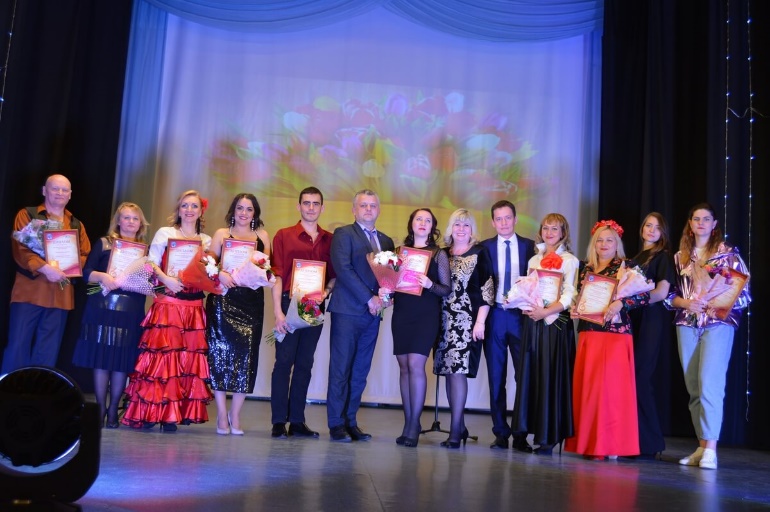 Уже отборочный тур в январе показал, как много талантов трудится на предприятии и насколько идея конкурса понравилась заводчанам. Свои вокальные способности на январском этапе участники презентовали сольными номерами в разных жанрах – академических, эстрадных, народных. Звучали со сцены и задушевная лирика, и поп, и шансон.Оценку выступлениям давали не только за качество вокала, но и за артистизм, оригинальность, созданный художественный образ. Оценивало компетентное жюри, в которое вошли профессиональные музыканты – преподаватели Магнитогорской консерватории, в т. ч. организатор городского творческого проекта «Хочу петь», заслуженный артист России Андрей Рябцев. Возглавили жюри на правах председателя и зама – директор «ММК-МЕТИЗ» Александр Мухин и председатель профсоюзной организации Елена Рамазанова.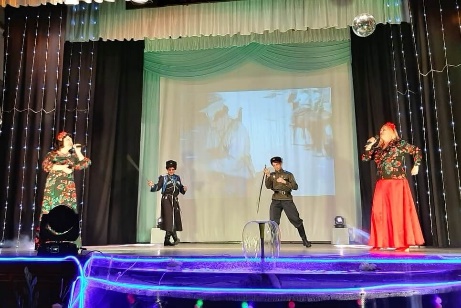 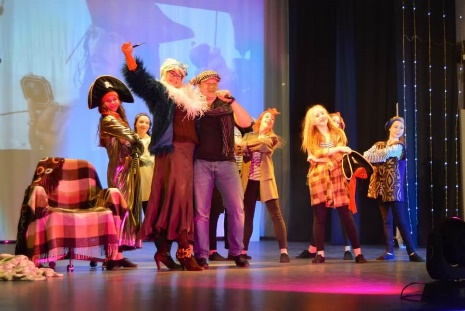 После первичного прослушивания жюри отобрало 12 лучших участников. Пригласили профессиональных артистов – известных певцов города, лауреатов различных конкурсов, в т. ч. международных. Несколько недель они готовили заводских звезд к финалу, прошедшему в конце февраля, и выступили с ними в дуэтах.А накануне Международного женского дня финалисты стали участниками гала-концерта,  собравшего полный зал заводского ДК. Получился настоящий музыкальный фестиваль, хит-парад в индивидуальном исполнении – отличный подарок к празднику всем женщинам предприятия. Номера украсили детские танцевальные коллективы ДК.По итогам финала жюри с большим трудом определило лучших – настолько ярко и сильно показали себя все. Почетное третье место отдали артистичной Оксане Терентьевой (управление продаж). Второе – заняла обаятельная Татьяна Николаенко (управление финансов и экономики). Талантливый Игорь Кривенко (группа инноваций и технического перевооружения) заслуженно взял 1-е место. Под шквал оваций назвали обладательницу главной награды – Гран-при. Это Ольга Барышева (центр образования и развития персонала). Она сможет продолжить свой «звездный» путь, записав собственный трек в профессиональной студии звукозаписи и снявшись в видеоклипе.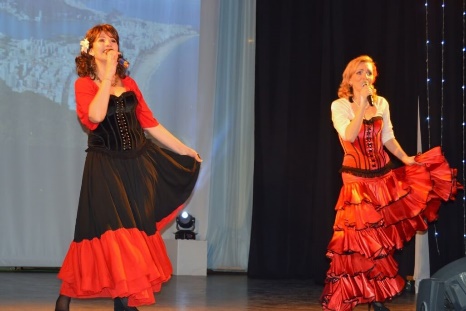 Профком также назвал победителей в специальных номинациях (в составе дуэтов). Ими стали Татьяна Силаева («Лучший романтический дуэт»), Дина Шеметова («Лучший художественный образ»), Олег Парфилов («Лучший мужской дуэт»), Татьяна Антипова («Лучший женский дуэт»). В. Широков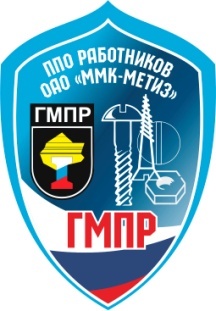  ПРОФСОЮЗНЫЙ КОМИТЕТОАО «ММК-МЕТИЗ»  ГМПР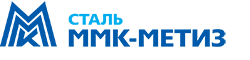 ПРОФСОЮЗНЫЕ ВЕСТИ№ 4 (215) март 2020г.